NỘI DUNG HƯỚNG DẪN HS TỰ ÔN LUYỆN TẠI NHÀ  TUẦN 31 MÔN ĐỊA LÍLUYỆN TẬP KĨ NĂNG BẢN ĐỒ (tiếp)Câu 4: Dựa vào kiến thức đã học và Atlat ĐL VN:- Trên bề mặt TĐ có mấy dạng địa hình chính?- Trong bản đồ hoặc atlat, chúng thường được biểu hiện bằng màu gì?- Đọc tên các dạng địa hình trên bản đồ TN VN.Câu 5: Dựa vào lược đồ dưới, hãy viết  hướng từ O đi tới địa điểm A, B, C, D, E, G, H, I.				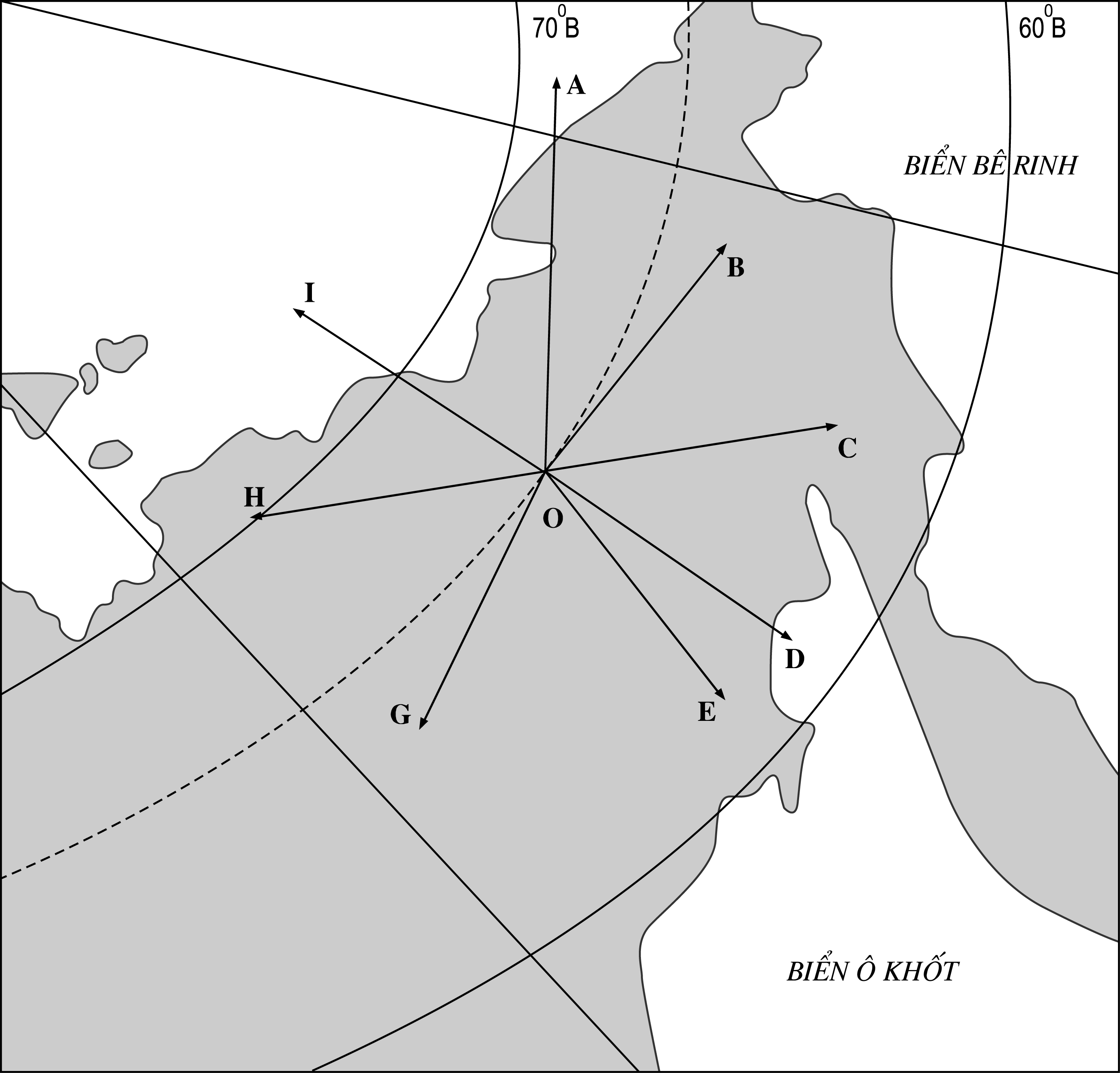 * BT bổ sung : Nếu bản đồ của vùng cực Nam hoặc của vùng cực Bắc thì các hướng còn lại sẽ là hướng gì?Câu 6: Cho biết hướng của mũi tên trong hình vẽ khi tới HN, Se-ra-pun-đi, Mum-bai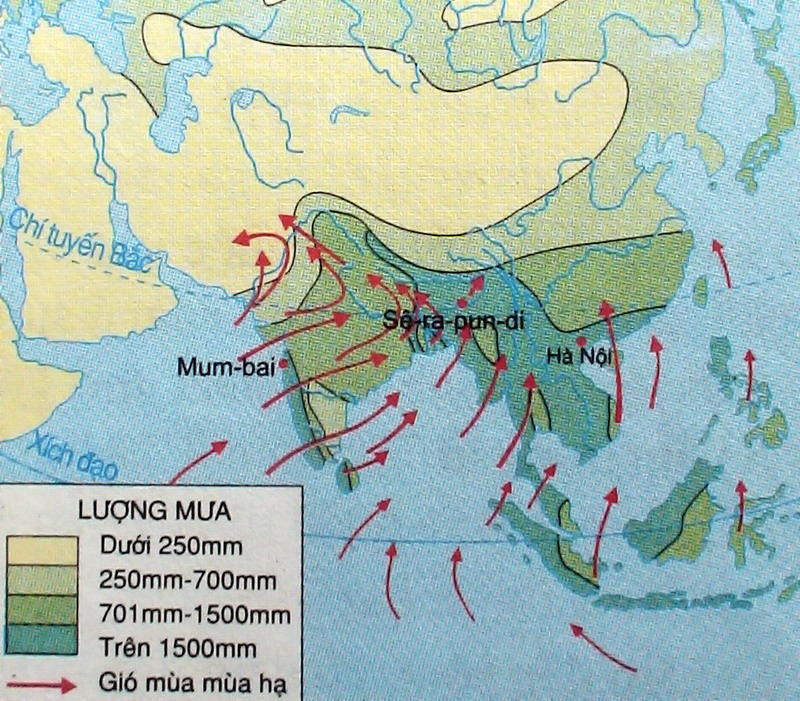 